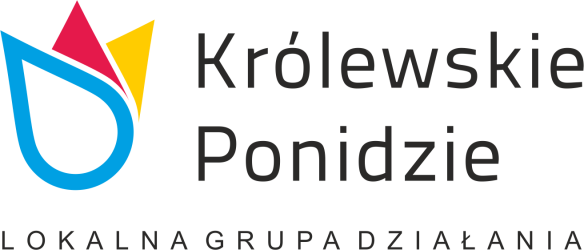 Załącznik nr 1  do  Regulaminu II Turnieju piłki siatkowej drużyn amatorskich z terenu LGD "Królewskie Ponidzie"

w ramach realizacji zadania publicznego  pn.: „Promocja aktywności fizycznej mieszkańców powiatu buskiego poprzez organizację rajdu rowerowego oraz turnieju w piłkę siatkową”.FORMULARZ ZGŁOSZENIA DRUŻYNYNazwa drużyny:      ……………………………………………………………………………………………………..Drużyna reprezentuje Firmę/Instytucję/Grupę: …………….……………………………………………………………………………………….Nazwisko i Imię kapitana Drużyny (Firmy/Instytucji/Grupy): ………………………………………………………………………………………………………Dane kontaktowe do Kapitana Drużyny (Firmy /Instytucji /Grupy):                Nr telefonu kontaktowego: …………………………………………………………….               Adres e-mail:   ………………………………………………………………………………..Dane członków drużyny:..……………………………………………………………………………………..Data i Podpis Kapitana Drużyny Lp.Imię i NazwiskoAdres zamieszkaniaWyrażam zgodę na przetwarzanie moich danych osobowych zawartych w zgłoszeniu dla potrzeb organizacji II Turnieju piłki siatkowej drużyn amatorskich z terenu LGD "Królewskie Ponidzie",, zgodnie z ustawą z dnia 29 sierpnia 1997 roku o ochronie danych osobowych. (Dz.U.z 2014r., poz.1182 ze zm.)Zapoznałem/am się z treścią Regulaminu „II Turnieju piłki siatkowej drużyn amatorskich z terenu LGD„Królewskie Ponidzie” i akceptuję jego zapisyCzytelny podpis1TAK      NIE 2TAK      NIE 3TAK      NIE 4TAK      NIE 5TAK      NIE 6TAK      NIE 7TAK      NIE 8TAK      NIE 